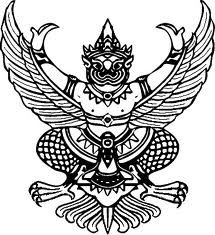 ประกาศองค์การบริหารส่วนตำบลบ้านพระเรื่อง รายงานการประชุมสภาองค์การบริหารส่วนตำบลบ้านพระ สมัยสามัญที่ 3/2564 วันที่ 15 มิถุนายน 2564..............................................................ตามที่สภาองค์การบริหารส่วนตำบลบ้านพระ ได้ประชุมสภาสมัยสามัญ               ที่ 3/2564 เมื่อวันที่ 15 มิถุนายน 2564 และสภาองค์การบริหารส่วนตำบลบ้านพระ               เมื่อคราวประชุมสภาสมัยสามัญที่ 4/2564 เมื่อวันที่ 13 สิงหาคม 2564  มีมติรับรองรายงาน      การประชุมดังกล่าวแล้วอาศัยอำนาจตามระเบียบกระทรวงมหาดไทย ว่าด้วยข้อบังคับการประชุมสภาท้องถิ่น พ.ศ.2547 ข้อ 33 วรรคสี่ ให้สภาท้องถิ่นปิดประกาศรายงานการประชุมที่สภาท้องถิ่น                 มีมติรับรองแล้วในที่เปิดเผย ณ ที่ทำการองค์การบริหารส่วนตำบลบ้านพระ เพื่อให้ประชาชนทราบ    จึงประกาศให้ทราบโดยทั่วกัน		ประกาศ ณ วันที่  13 เดือน สิงหาคม พ.ศ.2564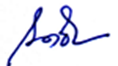     (นายโชคชัย  สีห์ประเสริฐ)  ประธานสภาองค์การบริหารส่วนตำบลบ้านพระ